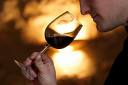 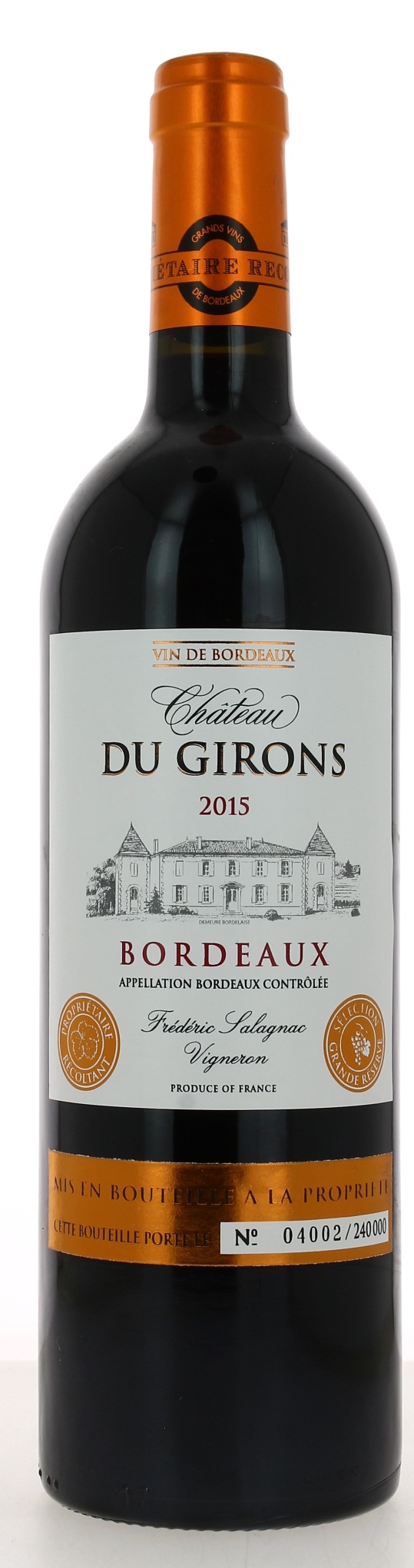 13°CHÂTEAU DU GIRONS  2015AOC BORDEAUX  Fréderic SalagnacVigneron récoltantLE VIGNOBLE :Nature des sols : 	Graveleux argilo calcaireAge du vignoble : 	30 ansEncépagement :	75%     merlot			25%     cabernet sauvignon 			.DEGUSTATION & CONSERVATION :Commentaire de dégustation : Robe rouge carmin soutenu et aux notes de fruits des bois légèrement épicé. L’attaque est franche, ce vin rond et souple aux tannins soyeux témoigne de la bonne maturité des raisins.Dégustation : 			entre 16° et 18°CVieillissement : 		3 à 5 ansAccords mets vins : 		viandes rouges, grillades et gibiers.PALLETISATION :Dimensions palette :		1200/800/1380 mmDimension carton :		300/235/160 mmPoids du carton :		7.5 kgBouteilles/carton :		6 bouteilles deboutCartons/couche : 		25Couches/palette : 		4Bouteilles/palette : 		600Gencod Bouteille : 	  3 700 678 000 674	Gencod Carton :	  3 700 678 000 681Gencod Caisse bois :    3 700 678 000 698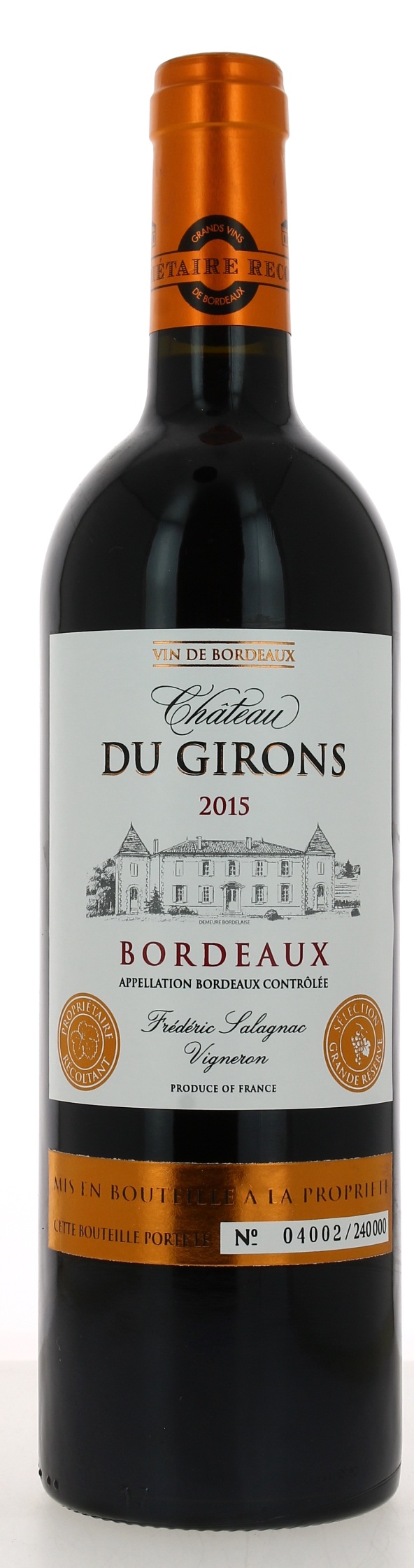 